			  	ИЗВЕШТАЈ О РЕАЛИЗАЦИЈИ РАДА								(уписати полугодишњи/годишњи)			                           (библиотекар/стр. сарадник)Школска година 		 				Име и презиме:			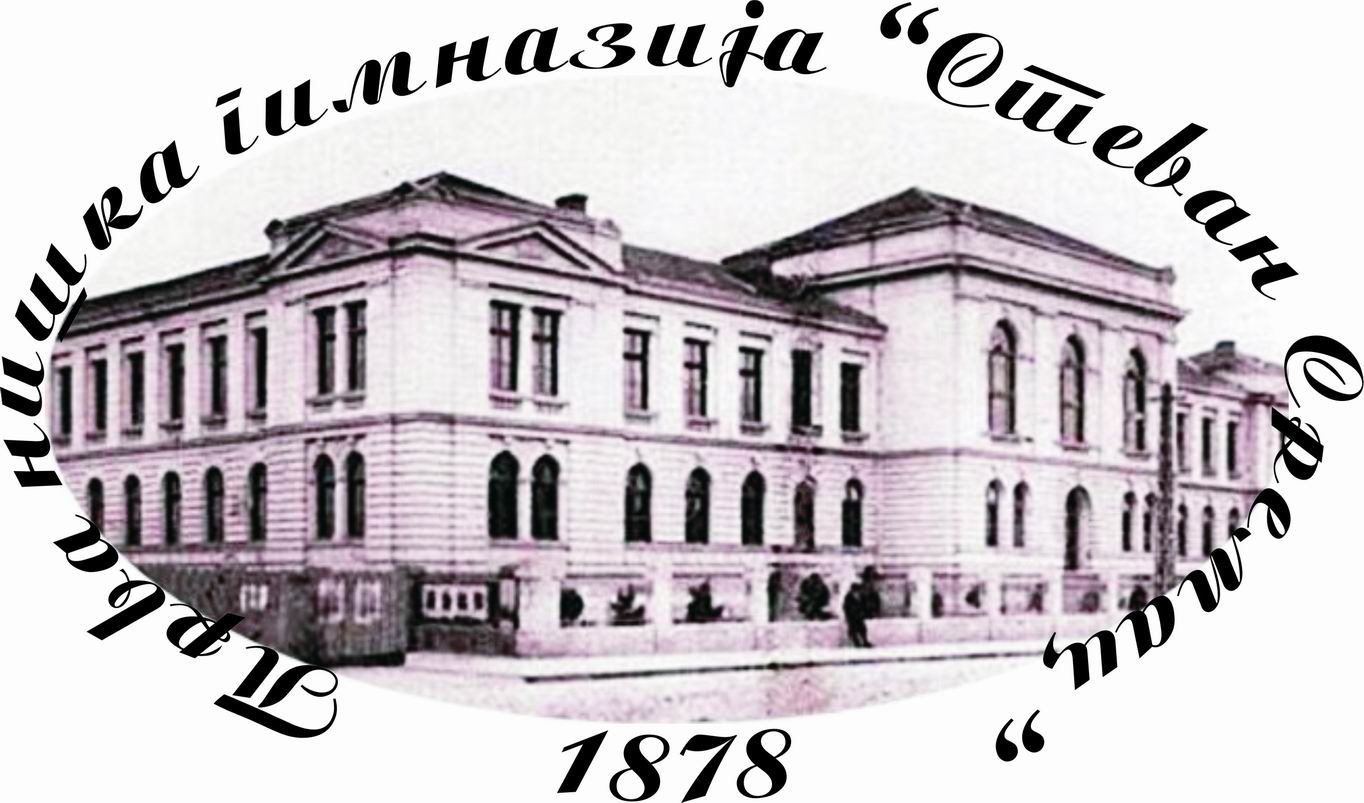 ПРВА НИШКА ГИМНАЗИЈА „СТЕВАН СРЕМАЦ“Област радаСадржај активности